ein bein linja ein boginGuðrið Poulsen, 2023https://nam.mitcfu.fo/136367447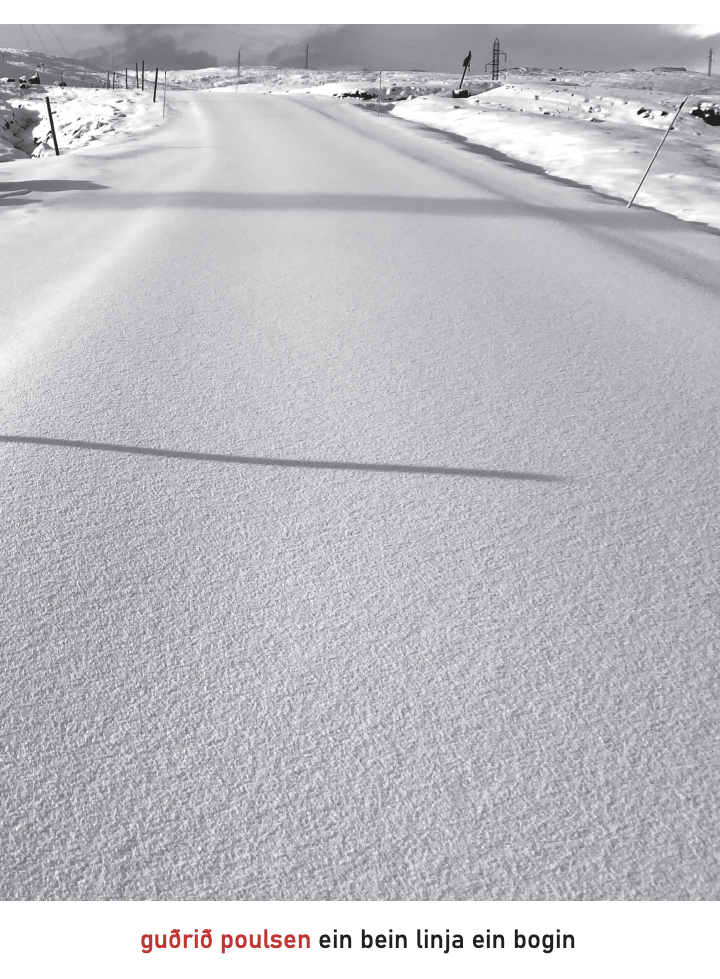 Lærugrein og stig:Føroyskt á A-stigi. Við smáum tillagingum kann tilfarið eisini brúkast á C-stigi og í hádeild fólkaskúlans.Faklig øki:Við hesum tilfarinum kunnu næmingarnir menna førleikarnar at lesa og skriva og at greina og tulka tekstir, sum hoyra saman við myndum. Dentur verður lagdur á lesaraupplivingina og yrkingina sum fagurfrøðiligan tekst, men eisini á, hvussu modernaðir yrkjarar í dag brúka føroyska landslagið í yrkingalistini.Tilfar:Arbeitt verður við yrkingasavninum ein bein linja ein bogin (42 s.). Harafturat eru leinki til ymiskt bakstøðistilfar:“Skaldskapur í bundnum máli”, Sýni & Dýpi 1, 2014.Rúni Weihe: “Ummæli: ein bein linja ein bogin”, Vencil. Bloggur fyri skaldskap í Føroyum, 8. desembur 2023.Kringvarp Føroya: Ljóarin, 29. juni 2023.Kringvarp Føroya: Samværi 018 – at ganga, 11. januar 2024.Arbeiðshættir:Arbeiðið er skipað í tríggjar partar: ÁÐRENN tey lesa verkið, MEÐAN tey lesa verkið, og AFTANÁ at tey hava lisið verkið. Møguleiki er eisini at fara ein túr í hagan, t.d. í Húsahaga, ið bæði er eitt landslag, ein hagi og eitt tyrvingarpláss.ÁÐRENN: Bakstøðistilfarið verður lisið/lurtað eftir og viðgjørt í flokkinum.MEÐAN: Yrkingasavnið verður lisið og viðgjørt í bólkum.AFTANÁ: Bólkarnir gera margháttaðan framløgutekst. Tey kunnu eisini fara í Húsahaga at ganga og skriva tekstir ella yrkingar um, hvat tey síggja.Tíð:4-6 blokkar á 90 min.Um bókina:ein bein linja ein bogin er ein gonguferð í yrkingum og í fotomyndum gjøgnum tað staðið, har býurin byrjar og endar, gjøgnum tey markamót, har vit møta bæði náttúruni og ranguni á býnum í senn, bæði nútíðini og fortíðini. Vit eru á eini gonguferð til markið millum tað, sum vit skilja, og tað, sum er við at detta sundur, til minnir um landið og til alt tað, ið er mannaskapt í náttúruni.Bókin snýr seg um at ganga, ofta í lendinum kring Havnina, har høvundurin býr. Hon endurvitjar grótbrot, t.d. í Húsahaga, ið er eitt tyrvingarpláss fyri høvuðsstaðin.Bókin er eisini fylt við stillum og sansandi fotomyndum av t.d. lendinum og skipanum og strukturum við grótbrotum og byrgingum.Hon siterar Andrei Tarkovsky: ”men vit ganga ikki beint fram her. Vit ganga ein umveg”. Hon skrivar um seg sjálva, men eisini um pápa sín.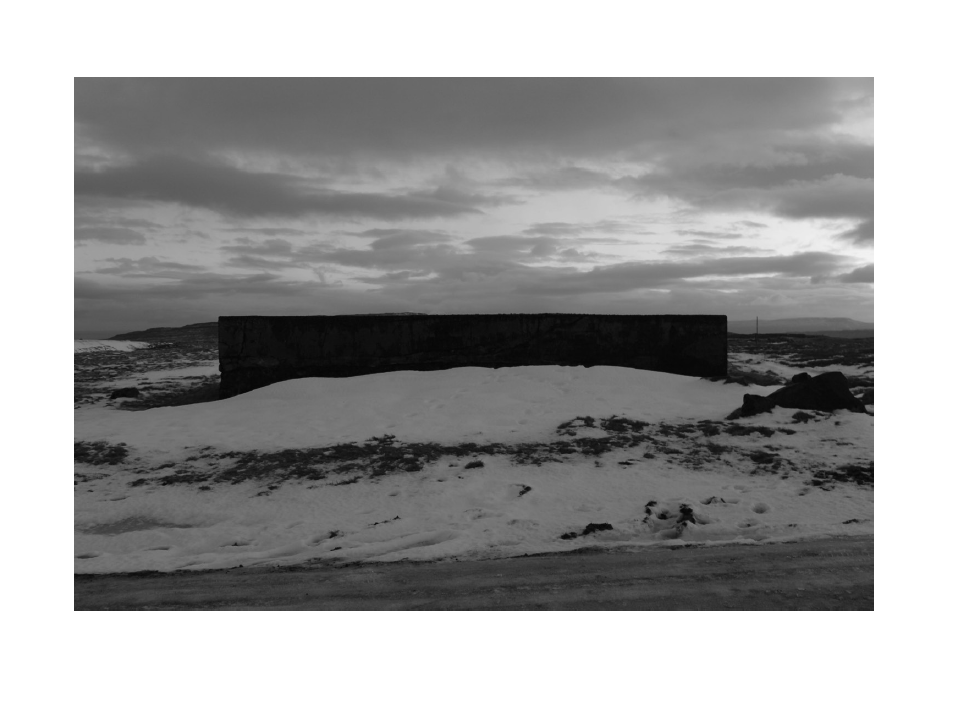 Hvat hava so hesar yrkingar og fotomyndir í felag?Heimurin, hon gongur í, er tongdur at einum serligum eyga fyri bæði veruligum objektum, men eisini fyri ætlanum og horvnum sporum.Hesin heimurin er, sum tey siga á fronskum, eitt terrain vague, t.e. eitt millumstað og eitt óvist stað, ein heimur av bæði eldri verkætlanum, av skrelli, skrambli, ið blandast við tonkum um, hvussu framtíðin fer at vera einaferð.Hendan jarðarpoesi setir orð á, hvat tað merkir at liva á jørðini, hvussu tað er at vera til í einum landslagi, at kenna ein serligan taktilitet, hvussu likamið er til í einum rúmi millum náttúruna og okkara broytingar av henni, hvussu minnir um ættarlið og teirra spor finnast í heiminum.Arbeiðsuppgávur:ÁÐRENN (1 blokkur)Í skúlanum:Lurtið í felag í flokkinum ella í smærri bólkum eftir sendingini Samværi 018 - at ganga. Skiftið síðan orð um innihaldið í umleið 20 min. Tit kunnu t.d. viðgera spurningarnar um, hvat ein yrking er, og hvat ein yrking ger, hvussu kann man ganga og skriva? Hvat sigur høvundurin um landslagið kring Havnina, er tað eitt óspilt landslag?MEÐAN (2-3 blokkar)Í skúlanum: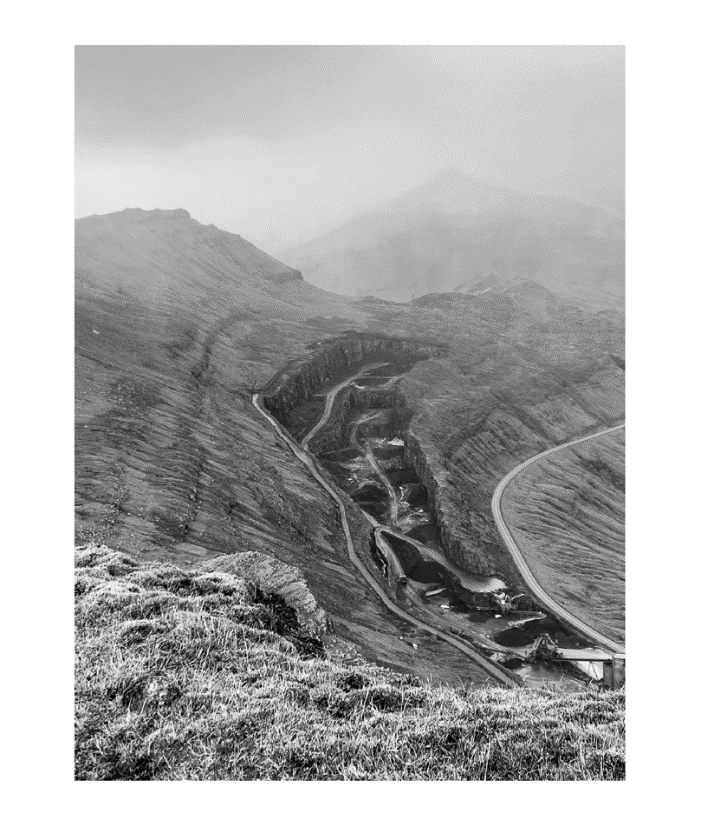 Býtið flokkin í hóskandi bólkar, sum hvør arbeiðir við einum parti av yrkingasavninum. Býtið kann t.d. vera soleiðis:Bólkur 1:	yrkingarnar á s. 7-11.Bólkur 2:	yrkingarnar á s. 12,13, 20 og 21.Bólkur 3:	yrkingarnar á s. 27-30.Bólkur 4:	yrkingarnar á s. 31, 37-40.Bólkur 5:	yrkingarnar á s. 41-42 og myndirnar á s. 14-18 og 32-36.Bólkur 6:	yrkingarnar á s.7-9 og myndirnar á s. 22-26.Bólkaarbeiði:Lesið hvør sær umaftur tær yrkingarnar, sum bólkurin hevur fingið at arbeiða við. Býtið síðan yrkingarnar tykkara millum og lesið tær hart fyri hvørjum øðrum í bólkinum.Skiftið orð í bólkinum um hesar spurningar:Hvør munur er á at lesa einsæris innantanna og at lesa upp fyri øðrum ella lurta eftir upplestri?Legði upplesturin nakað aftur at lesaraupplivingini?Veljið 2-3 yrkingar og skiftið í bólkinum orð um, hvørt hesar yrkingarnar eru góðar ella ikki. Takið støði í teimum fimm treytunum fyri góðar yrkingar hjá Erik Skyum-Nielsen, bókmentafrøðingi.Veljið 1-2 yrkingar at greina og tulka. Nýtið ástøði úr Sýni & Dýpi 1 og leggið dent á:TemaSjónarmyndLjóðmyndSkaldsligar myndirSamanberið at enda yrkingasavnið við aðrar tekstir og setið í samfelagsligt høpi.AFTANÁ (2-3 blokkar)Farið ein túr í hagan, t.d. í Húsahaga, og skrivið hvør sær geopoetiskar yrkingar ella tekstir. Nýtið frymilin niðan fyri sum hjálp til at koma í gongd. Takið eisini telefonina við, so tit kunnu taka myndir og taka ljóð upp, meðan tit ganga.At enda skulu tit við støði í bakstøðistilfarinum, bólkaarbeiðinum og hagatúrinum gera ein talgildan framløgutekst, sum tit leggja fram fyri flokkinum. Teksturin kann t.d. vera eitt poddvarp ella eitt videobrot.Framløguteksturin skal í minsta lagi fevna um:Kunning um yrkjara og yrkingasavn.Upplestur av 1-2 yrkingum úr savninum.Niðurstøður frá bólkaarbeiðinum við grundgevingum.Upplestur av egnum yrkingum ella tekstum.